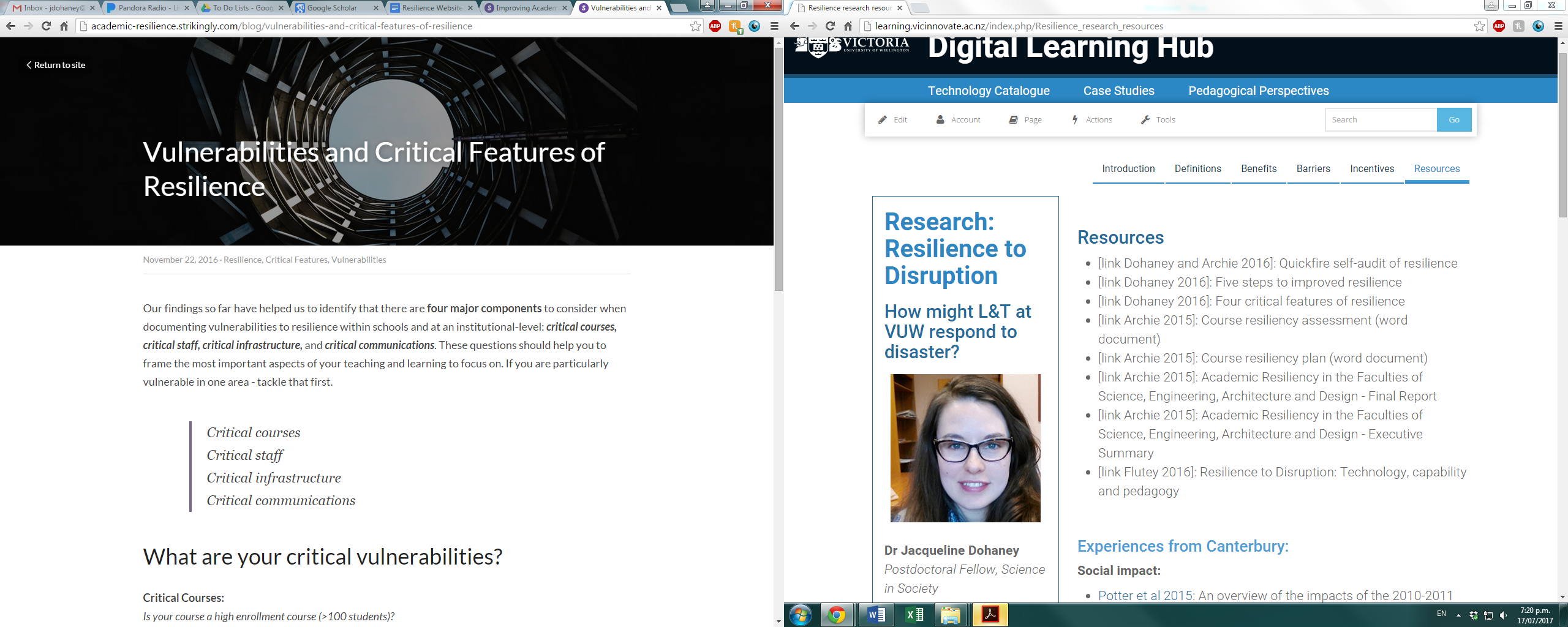 Written by: Jacqueline DohaneyOur findings so far have helped us to identify that there are four major components to consider when documenting vulnerabilities to resilience within Schools and at an Institutional-level:critical courses, critical staff, critical infrastructure, and critical communications. These questions should help you to frame the most important aspects of your teaching and learning to focus on. If you are particularly vulnerable in one area tackle that first.
What are your critical vulnerabilities?Critical Courses:Is your course a high enrolment course (>100 students)?Is it a prerequisite course?Is it required to graduate?Is it offered infrequently?Critical Infrastructure:Physical infrastructureDo you require tools or equipment that is central to teaching? (e.g., a microscope)Do you rely on paper-based course delivery?If you couldn’t meet in person, how would you deliver your course?DigitalDo you have files that can be accessed only from a specific computer?Do you use networked materials that you need to be on campus for?Do you have larger files or shared resources on the university server?Critical Staff:Who are the staff that assist you with your day-to-day teaching activities? (i.e., Support Staff)If you got sick, could someone cover you?How many people/staff are needed to grade student materials?Do you require assistance (from staff) to set-up demonstrations or other coordinated teaching experiences?Could you teach your course, on your own?Do others in the School rely on your skills for delivery of core teaching?Critical Communications:How do you currently communicate with your students?Do you regularly communicate with your students, now?How much time would it take for you to send out a message to your students?How would you know that your students received your message?How do you deliver grades?Can students contact you, when they need to, in an emergency?Use these questions to help identify your vulnerabilities. Reflection questions:Which area(s) are the most vulnerable?What strikes you as the most important/pressing issue?